§4-103.  Variation by agreement; measure of damages; action constituting ordinary care(1).   The effect of the provisions of this Article may be varied by agreement, but the parties to the agreement can not disclaim a bank's responsibility for its lack of good faith or failure to exercise ordinary care or limit the measure of damages for the lack or failure.  However, the parties may determine by agreement the standards by which the bank's responsibility is to be measured, if those standards are not manifestly unreasonable.[PL 1993, c. 293, Pt. B, §8 (AMD).](2).   Federal Reserve regulations and operating circulars, clearinghouse rules and the like have the effect of agreements under subsection (1), whether or not specifically assented to by all parties interested in items handled.[PL 1993, c. 293, Pt. B, §8 (AMD).](3).   Action or nonaction approved by this Article or pursuant to federal reserve regulations or operating circulars is the exercise of ordinary care and, in the absence of special instructions, action or nonaction consistent with clearinghouse rules and the like or with a general banking usage not disapproved by this Article, is prima facie the exercise of ordinary care.[PL 1993, c. 293, Pt. B, §8 (AMD).](4).   The specification or approval of certain procedures by this Article is not disapproval of other procedures that may be reasonable under the circumstances.[PL 1993, c. 293, Pt. B, §8 (AMD).](5).   The measure of damages for failure to exercise ordinary care in handling an item is the amount of the item reduced by an amount that could not have been realized by the exercise of ordinary care.  If there is also bad faith it includes any other damages the party suffered as a proximate consequence.[PL 1993, c. 293, Pt. B, §8 (AMD).]SECTION HISTORYPL 1993, c. 293, §B8 (AMD). The State of Maine claims a copyright in its codified statutes. If you intend to republish this material, we require that you include the following disclaimer in your publication:All copyrights and other rights to statutory text are reserved by the State of Maine. The text included in this publication reflects changes made through the First Regular and First Special Session of the 131st Maine Legislature and is current through November 1. 2023
                    . The text is subject to change without notice. It is a version that has not been officially certified by the Secretary of State. Refer to the Maine Revised Statutes Annotated and supplements for certified text.
                The Office of the Revisor of Statutes also requests that you send us one copy of any statutory publication you may produce. Our goal is not to restrict publishing activity, but to keep track of who is publishing what, to identify any needless duplication and to preserve the State's copyright rights.PLEASE NOTE: The Revisor's Office cannot perform research for or provide legal advice or interpretation of Maine law to the public. If you need legal assistance, please contact a qualified attorney.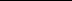 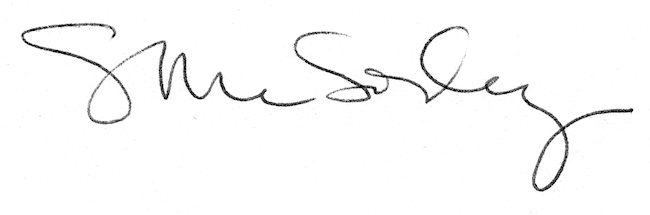 